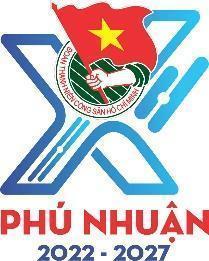 * Ghi chú: Lịch công tác tuần thay cho Thư mời đối với nội bộ cơ quan Quận Đoàn – Nhà Thiếu nhi.- Câu lạc bộ - Đội nhóm năng khiếu sinh hoạt vào Thứ 7, Chủ nhật hàng tuần.- Đề nghị các Ban, khối Quận Đoàn - Nhà Thiếu nhi khi thay đổi hoặc phát sinh lịch hoạt động đã đăng ký cần thông báo cho Văn phòng trước 01 đến 02 ngày để ghi nhận, nắm thông tin. BAN THƯỜNG VỤ QUẬN ĐOÀNNGÀYGIỜNỘI DUNG – THÀNH PHẦNĐỊA ĐIỂMThứ Hai01-807g45- Chào cờ đầu tuần (Toàn thể cán bộ - CNV cơ quan)- Kể chuyện Bác Hồ (Đ/c T.Trí  )Sân cờThứ Hai01-808g00Tập chương trình đồng diễn Flashmob cho thiếu nhi tham gia Festival toàn Quốc lần thứ VII năm 2022. (Đ/c Đại, Giáo viên và thiếu nhi 13 phường)Sân trung tâmThứ Hai01-808g30Họp giao ban BTV, BCH cơ quan chuyên trách Quận Đoàn và BGĐ NTN (Đ/c P. Thảo, Tấn, Trí, Yến, M. Thảo, Đinh Hiếu, Vẹn, Xuân)Phòng BTThứ Hai01-815g00Trao đổi với các thí sinh mới trúng tuyển kỳ thi công chức khối Đảng, Đoàn thể năm 2022 (Đ/c P.Thảo, Vẹn, Chí An, Ân, Đỗ Hiếu, H.Như, Xuân, Trang)HT. QUThứ Hai01-814g00Tham dự Hội nghị sơ kết giữa nhiệm kỳ thực hiện Nghị quyết Đại hội Đại biểu Hội LHTN Việt Nam quận Phú Nhuận lần thứ VI, nhiệm kỳ 2019 – 2024 (BTV Quận Đoàn, Hội LHTN Quận và các đồng chí được phân công)184/1A Lê Văn SỹThứ Hai01-816g30Chạy chương trình văn nghệ -diễu hành Khai mạc Festival Toàn Quốc lần VII năm 2022 (M.Thảo, Nhật, Đại)Phố đi bộThứ Ba02-808g00Tham dự Hội nghị giao ban chuyên đề “Đổi mới và nâng cao chất lượng công tác nắm bắt dư luận xã hội góp phần giải quyết các vấn đề bức xúc  trong Nhândân” (Đ/c Tấn, Yến)HT. QUThứ Ba02-808g00Tập chương trình đồng diễn Flashmob cho thiếu nhi tham gia Festival toàn Quốc lần thứ VII năm 2022. (Đ/c Đại, Giáo viên và thiếu nhi 13 phường)Sân trung tâmThứ Ba02-814g00Tham gia họp triển khai nội dung đồng diễn Flashmob (Đ/c Đại)Khoa TDTT NTN Thành phốThứ Ba02-814g30Hội đồng Đội TW duyệt chương trình tổng thể khai mạc Festival Toàn Quốc lần thứ VII năm 2022 (Đ/c M.Thảo, Nhật, Đại)Phố đi bộThứ Ba02-814g30Trình duyệt đoạn phim tổng kết 10 năm Hội quần chúng (Đ/c Trí)Ban Dân vận QUThứ Tư03-806g45Tham dự chương trình “Lễ kết nạp Đoàn” và tham qua Khu di tích Lịch sử Địa đạo Củ Chi (Đ/c Tấn, Phát)P1Thứ Tư03-808g00Thông qua dự thảo Kế hoạch tổ chức bình chọn những điểm đến thú vị trên địa bàn quận năm 2022 (Đ/c P.Thảo)UB QuậnThứ Tư03-814g00Tham gia họp triển khai nội dung đồng diễn Flashmob (Đ/c Đại)Khoa TDTT NTN Thành phốThứ Tư03-814g30Hội đồng Đội TW duyệt CT tổng thể khai mạc Festival Toàn Quốc lần VII năm 2022 (Đ/c M.Thảo, Nhật, Đại)Phố đi bộThứ Tư03-815g00Tham dự họp mặt Hội nạn nhân chất độc da cam/dioxin quận Phú Nhuận  nhân dịp kỉ niệm 61 năm Ngày “ Thảm họa da cam ở Việt Nam” (Đ/c T.Trí)HT TT Bồi dưỡng chính trị QuậnThứ Tư03-815g00Hội nghị cán bộ chủ chốt Lấy phiếu giới thiệu quy hoạch cán bộ nhiệm kỳ 2025-2030. (Đ/c P.Thảo)HT.UB QuậnThứ Tư03-816g00Duyệt chương trình Liên hoan Festival (Khoa CTPP CTĐ)Phố đi bộThứ Năm04-808g00Tham gia vẽ tranh Festival Nhà thiếu nhi toàn Quốc tại khuôn viên Bức tượng nghệ thuật Bác Hồ với Thiếu nhi (Đ/c Phát, 02 em thiếu nhi) NTN TPThứ Năm04-810g00Ban Quản lý An toàn thực phẩm thành phố về giám sát quản lý thức ăn đường phố. (Đ/c Tấn)UB QuậnThứ Năm04-814g30- Sinh hoạt CLB nghi lễ (Khoa CT-PPCT Đội Nhà Thiếu nhi)Sảnh AThứ Năm04-814g45Thông qua Kế hoạch Đẩy mạnh các hoạt động bảo vệ môi trường chuyển hóa các đặc điểm chưa đảm bảo vệ sinh môi trường trên địa bàn. (Đ/c Trí)Thứ Năm04-815g00Tham gia Chương trình khai mạc Festival lần thứ VII năm 2022 (BGĐ, Nhật, Đại, Phát)Phố đi bộThứ Năm04-816g30Tham gia khai mạc Liên hoan Festival (Khoa CTPP CTĐ)Phố đi bộThứ Năm04-816g30Biểu diễn khai mạc Liên hoan festival  (Đ/c Nhật, Khoa TMNT)Phố đi bộThứ Sáu05-806g00Tham gia Chỉ huy Đội Festival NTN toàn Quốc tại khuôn viên Bức tượng nghệ thuật Bác Hồ với Thiếu nhi (Đ/c Nhật, 01 em thiếu nhi)NTN TPThứ Sáu05-808g00Tham dự Hội nghị sơ kết 06 tháng đầu năm và họp mặt truyền thống 93 năm ngày thành lập Công đoàn Việt Nam 28/7 của Ban liên lạc Cán bộ Công đoàn hưu trí (Đ/c Tấn, Hiếu)HT LĐLĐ QuậnThứ Sáu05-808g00Dự Đại hội đại biểu Đoàn TNCS Hồ Chí Minh Huyện Cần Giờ lần Thứ XII, nhiệm kỳ 2022 – 2027 (Đ/c T.Trí)Cần GiờThứ Sáu05-814g00Tham dự Họp mặt kỷ niệm 93 năm thành lập Công đoàn Việt Nam 28/7/1929 – 28/7/2022 (Đ/c P. Thảo, Tấn, Hiếu)HT LĐLĐ QuậnThứ Sáu05-816g30Họp công tác nhân sự Quận Đoàn (BCH Quận Đoàn)Phòng họpThứ Sáu05-817g00Họp mặt gặp gỡ các Trưởng – Phó 05 Đoàn đang lưu trú tại quận Phú Nhuận (BTV/QĐ, BGĐ, cán bộ các Khoa)Thoáng ViệtThứ Sáu05-817g30Họp Cơ quan (Toàn thể cán bộ cơ quan)Phòng A17Thứ Bảy06-804g00Tham gia hỗ trợ công tác tổ chức Festival NTN Thành phố toàn quốc (Đ/c Đại)Phố đi bộ Nguyễn HuệThứ Bảy06-805g00Tham gia chạy bộ và đồng diễn Flashmob (BGĐ, Nhật, Đại, Phát, Châu, 100 em thiếu nhi)Phố đi bộThứ Bảy06-807g30Dự Đại hội đại biểu Đoàn TNCS Hồ Chí Minh Quận 11 lần thứ XIII, nhiệm kỳ 2022 – 2027 (Đ/c Tấn)Quận 11Thứ Bảy06-809g00- Sinh hoạt CLB nghi lễ (Khoa CT-PPCT Đội Nhà Thiếu nhi)Sảnh AThứ Bảy06-817g00Tham dự Lễ bế mạc Festival Toàn Quốc lần thứ VII năm 2022 (BGĐ)Phố đi bộChủ nhật07-8Cả ngày Ngày cao điểm “Chiến sĩ tình nguyện vì đàn em thân yêu” (BCH các CDTN hè cấp Quận, cơ sở)Toàn cơ sở ĐoànChủ nhật07-807g30Diễn đàn “Xây dựng tình bạn đẹp, nói không với bạo lực học đường” (TT/QĐ, Ban TNTH, cơ sở)THPT Hàn ThuyênChủ nhật07-814g00Ngày hội những người tình nguyện lần thứ 15 năm 2022 (BCH các CDTN hè cấp Quận, cơ sở)CV Đầm SenChủ nhật07-814g30- Sinh hoạt đội ca múa (Khoa Thẩm Mỹ nghệ thuật NTN)Nhà Thiếu nhiChủ nhật07-815g00- Sinh hoạt CLB kỹ năng, và CLB phụ trách Măng non (Khoa CT-PPCT Đội Nhà Thiếu nhi)Phòng B1/NTNChủ nhật07-818g00Tổng kết các chương trình, chiến dịch tình nguyện hè cấp Thành phố năm 2022 (BCH các CDTN hè cấp Quận, cơ sở)CV Đầm Sen- Đ/c Phát học ĐH: Sáng thứ 2, Chiều Thứ 5 và thứ 6.- Đ/c Châu học ĐH: Thứ 7, Chủ nhật.- Đ/c Nhật học ĐH: Chiều thứ 3, 5, 7.- Đ/c Thanh Thảo học ĐH: Chiều các ngày trong tuần.- Đ/c Đông Xuân học TCLLTC: Thứ 5, 7.- Đ/c Đ. Xuân học TS: Chiều các ngày trong tuần.